На территории города Невинномысска площадь городских лесов составляет 851 га.Ведомость деления лесов по целевому назначению и категориям защитных лесов11родолженис приложении 4,1\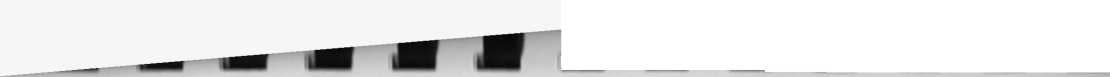 Порядковый № земельного участкаКадастровый № земельного участкаПлощадь земельного участка, м2Дата регистрации муниципальной собственности126:16:021601:217 (отсек 17)8729721.12.2012226:16:021601:213 (отсек 17)2592221.09.2012326:16:021601:212 (отсек 17)1032812.09.2012426:16:021601:216 (отсек 17)8166121.12.2012526:16:021601:219 (отсек 18)36162823.04.2013626:16:021601:218 (отсек 19)67531211.02.2013726:16:0302012:5 (отсек 16)62816112.09.2012826:16:0413021:32 (отсек 20)12735421.09.2012926:16:041302:5 (отсек 20)7184121.09.20121026:16:041302:4 (отсек 20)675112.09.20121126:16:070501:5 (отсек 21)7472414.01.20131226:16:000000:1268 (отсек 21)24567414.01.20131326:16:050301:44 (отсек 10 часть отсека 1)188694713.09.20121426:16:050301:43 (часть отсека 1)7700112.09.20121526:16:050301:45 (отсек 2)31528214.01.20131626:16:050801:7 (отсек 3)54311821.09.20121726:16:060350:3 (отсек 11)21101221.12.20121826:16:060350:2 (отсек 11)26577221.09.20121926:16:051501:5 (отсек 11)73359117.04.20132026:16:072101:6 (отсек 22, 23)171298512.09.20122126:16:060901:28 (отсек 24)26608913.03.20132226:16:060901:27 (отсек 24)9183913.03.20132326:16:072101:8 (отсек 22, 23)971103.10.2013Итого м2Итого м28509955Итого гаИтого га851,0Целевое назначение лесовНомера лесных кварталов или их частейПлощадь, га134Всего лесов:1-14851,0Защитные леса, всего1-14851,0в том числе:Леса, расположенные на особо охраняемых природных территориях--Леса, расположенные в водоохранных зонах4 (выд. 1-45); 7 (выд. 1-22, 24-27, 29, 30, 32, 33, 37-43); 8 (выд. 1-55, 57-62, 65-69, 71, 73-80, 85-89, 91, 92, 94-100, 102-124); 9 (выд. 1-5, 7, 10-15, 17, 18, 20-25, 28, 30, 32, 39); 10 (выд. 1-4, 6-8, 11,13- 16, 19, 20, 24-26, 29, 31, 36); 11 (выд. 1-7, 12, 13, 17-19, 22-24, 27-29, 33-36, 38, 40-52, 54, 57-62, 65, 66, 70-80, 82, 83, 85-100); 12 (выд. 39-44, 47-50);13 (выд. 1-13)372,4Леса, выполняющие функции защиты природных и иных объектов, всего: в том числе:1 (выд. 1-21); 2 (выд. 1-5); 3 (выд. 1-15); 5 (выд. 1-20); 6 (выд. 1-27); 7 (выд. 23, 28, 31, 34-36, 44- 48); 8 (выд. 56, 63, 64, 70, 72, 81-84, 90, 93, 101, 125); 9 (выд. 6, 8, 9, 16, 19, 26, 27, 29, 31, 33-38, 40); 10 (выд. 5, 9, 10, 12, 17, 18, 21-23, 27, 28, 30, 32-35,37-39); 11 (выд. 8-11, 14-16, 20,21,25,26, 30-32, 37, 39, 53, 55, 56, 63, 64, 67-69, 81, 84); 12 (выд. 1-38, 45, 46, 51-54); 13 (выд. 14-55); 14 (выд. 1-21)478,6леса, расположенные в 1 и 2 поясах зон санитарной охраны источников питьевого и хозяйственно-бытового водоснабжения, защитные полосы лесов, расположенные вдоль железнодорожных путей общего пользования, федеральных автомобильных дорог общего пользования, автомобильных дорог общего пользования, находящихся в собственности субъектов Российской Федерации--лесопарковые зоны---городские леса1 (выд. 1-21); 2 (выд. 1-5); 3 (выд. 1-16); 5 (выд. 1-20); 6 (выд. 1-27); 7 (выд. 23, 28, 31, 34-36, 44- 48); 8 (выд. 56, 63, 64, 70, 72, 81-84, 90, 93, 101, 125); 9 (выд. 6, 8, 9, 16, 19, 26, 27, 29, 31, 33-38, 40); 10 (выд. 5, 9, 10, 12, 17, 18, 21-23, 27, 28, 30, 32-35, 37-39); 11 (выд. 8-11, 14-16, 20, 21, 25, 26, 30-32, 37, 39, 53, 55, 56, 63, 64, 67-69, 81, 84); 12 (выд. 1-38, 45, 46, 51-54); 13 (выд. 14-55); 14 (выд. 1-21)478,6леса, расположенные в первой, второй и третьей зонах округов санитарной (горно-санитарной) охраны лечебнооздоровительных местностей и курортов--Ценные леса, всего:--в том числе:--государственные защитные лесные полосы--противоэрозионные леса--леса, расположенные в пустынных, полупустынных, лесостепных, лесотундровых зонах, степях,горах--леса, имеющие научное или историческое значение--нерестоохранные леса--